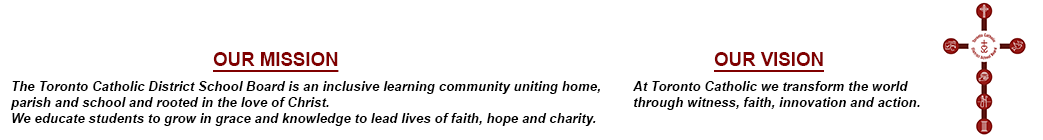 MINUTES OF THE REGULAR MEETING OF THEGOVERNANCE AND POLICY COMMITTEEPUBLIC SESSIONPRESENT: Trustees:                	I. Li Preti, Chair                                    	A. Kennedy, Vice-Chair – via Teleconference	N. Crawford	M. Del Grande	N. Di Pasquale – via Teleconference	T. Lubinski – via Teleconference		M. Rizzo Staff:	R. McGuckin	L. Noronha (For Item 13b)P. MatthewsP. De Cock (For Item 13b)	D. Friesen (For Item 13e)	C. CaldwellM. Farrell (For Item 13b)L. Maselli-Jackman (For Item 13f)S. Vlahos (For Item 13d)S. Harris, Recording SecretaryS. Tomaz, Assistant Recording SecretaryExternal Guest:	Adelina Cotognini, Previous Delegate regarding Introducing Service Animal Policy at the Toronto Catholic District School Board 4.	Approval of the Agenda	MOVED by Trustee Crawford, seconded by Trustee Lubinski, that the Agenda, as amended to reorder Items 13a) Partisan Activities and Campaigning and 13e) Update to Good Neighbour Policy (S.S.25) after 13f) Update on the Creation Process of a Toronto Catholic District School Board Service Animal Policy and Protocol, be approved.Results of the Vote taken, as follows:	In Favour			Opposed	Trustees Crawford             	   Del Grande   Di Pasquale   Li Preti   Lubinski   Rizzo	The Motion was declared											CARRIED5.	Declarations of Interest	There were none.6.	Approval & Signing of the Minutes MOVED by Trustee Crawford, seconded by Trustee Del Grande, that the Minutes of the Regular Meeting held March 19, 2019 for PUBLIC Session be approved with the following amendments:Page 5, 13f) revised to read: … referred to the Catholic Education and Living Our Catholic Values Sub-Committee and, after input, refer back to the Governance and Policy Committee; andPage 7, 13c) – insert so before that  i.e.  …that cannabis be added after illicit drug so that …Results of the Vote taken, as follows:	In Favour			Opposed	Trustees Crawford             	   Del Grande   Di Pasquale   Li Preti   Lubinski   Rizzo	The Motion was declared											CARRIED13.	Staff ReportsMOVED by Trustee Rizzo, seconded by Trustee Crawford, that Item 13b)  be adopted as follows:13b)	Reviewing of Purchasing Policy (F.P.01) deferred until the Board makes a decision regarding the Item at the April 11, 2019 Corporate Services, Strategic Planning and Property Committee Meeting, TRIPLE PRIVATE Session.Results of the Vote taken, as follows:	In Favour			Opposed	Trustees Crawford             	   Del Grande   Di Pasquale   Li Preti   Lubinski   Rizzo	The Motion was declared											CARRIED	Trustee Lubinski disconnected at 7:24 pm and reconnected at 7:25 pm.	MOVED by Trustee Crawford, seconded by Trustee Del Grande, that Item 13c) be adopted as follows:13c)	Update to Communications Policy (A.37) that the Governance and Policy Committee recommend to the Board that the revised Communications Policy (A.37), as amended and proposed in Report Appendix A be adopted.MOVED in AMENDMENT BY Trustee Crawford, seconded by Trustee Del Grande:That capitalization be consistent throughout the policy;That Catholic Education and communication is of professional and high standards be promoted, pages 40-41, Purpose;That oversees be replaced with oversee, page 43, Regulation 4;That Regulation 7c), page 44, be revised as follows:Individual Trustees are encouraged to consult with the Communications Department on news releases involving schools, programs or local issues in their ward;That english be capitalized, page 45), Internal Communication 1b;That Internal Communication 1b), page 45, be split into two separate Items, therefore creating a new 1c) for the section dealing with commitment for translated materials …;That police being called in for school visit be added after …acts of violence, page 46, Internal Communication 3):That extreme before acts of violence be deleted, page 46, Internal Communication 3);With the consent of the Committee, Trustee Crawford revised her Amendment regarding Regulation 7c), page 44, as follows:Individual Trustees shall consult with the Communications Department on news releases involving schools, programs or local issues in their ward;Trustee Li Preti relinquished the Chair to Trustee Del Grande.With the consent of the Committee, Trustee Crawford withdrew her  Amendment to delete extreme before acts of Violence, page 46, Internal Communication 3.Results of the Vote taken on the Amendment, as follows:	In Favour			Opposed	Trustees Crawford             	   Del Grande   Di Pasquale   Li Preti   Lubinski   Rizzo	The Amendment was declared											CARRIEDMOVED in AMENDMENT by Trustee Rizzo that Regulation 7c), page 44, be revised to read as follows:Individual Trustees are encouraged to consult with the Communications Department on news releases involving schools, programs or local issues in their ward;There was no seconder.MOVED in AMENDMENT by Trustee Rizzo, seconded by Trustee Del Grande, that Trespass notices be added to Internal Communication 3, page 46.Results of the Vote taken on the Amendment, as follows:	In Favour			Opposed	Trustees Crawford             	   Del Grande   Di Pasquale   Li Preti   Lubinski   Rizzo	The Amendment was declared											CARRIEDMOVED in AMENDMENT by Trustee Rizzo, seconded by Trustee Del Grande, that Suspension notices for Elementary schools be added to Internal Communications 3, page 46.MOVED in AMENDMENT by Trustee Rizzo, seconded by Trustee Del Grande, that Expulsion notices be added to Internal Communications 3, page 46.MOVED by Trustee Rizzo, seconded by Trustee Crawford, that Suspension notices for Elementary schools be deferred to the Director to review how it could be implemented. Results of the Vote taken regarding Deferral, as follows:	In Favour			Opposed	Trustees Crawford		Del Grande             	    Di Pasquale	Li Preti    Rizzo		Lubinski	The Motion to Defer was declared										LOST ON A TIEWith the consent of the Committee, Trustee Rizzo withdrew her Amendment regarding adding Expulsion notices to the Internal Communications 3, page 46.Results of the Vote taken on the Motion, as amended, as follows:	In Favour			Opposed	Trustees Crawford		Rizzo             	   Del Grande   Di Pasquale   Li Preti   Lubinski  	The Motion, as amended, was declared										CARRIEDMOVED by Trustee Del Grande, seconded by Trustee Crawford, that the Agenda be reopened to discuss Item 13f) as the next Item of business for discussion.Results of the Vote taken, as follows:	In Favour			Opposed	Trustees Crawford             	   Del Grande   Di Pasquale   Li Preti   Lubinski   Rizzo	The Motion was declared											CARRIED	MOVED by Trustee Rizzo, seconded by Trustee Di Pasquale, that Item 13f) be adopted as follows:13f)	Update on the Creation Process of a Toronto Catholic District School Board Service Animal Policy and Protocol that when the Policy is brought back, the delegate be provided with a copy and invited to the respective meeting.Results of the Vote taken, as follows:	In Favour			Opposed	Trustees Crawford             	   Del Grande   Di Pasquale   Li Preti   Lubinski   Rizzo	The Motion was declared											CARRIEDMOVED by Trustee Rizzo, seconded by Trustee Crawford, that Item 13d) be adopted as follows:13d)	Update to School Excursions Policy (S.E.01) that the Governance and Policy Committee recommend to the Board that the revised School Excursions Policy S.E.01 and the accompanying Excursion Handbook, as amended and proposed in Report Appendix A and Report Appendix B, be adopted.MOVED in AMENDMENT by Trustee Crawford, seconded by Trustee Rizzo, that Ontario be added before Catholic School Graduate Expectations. Results of the Vote taken on the Amendment, as follows:	In Favour			Opposed	Trustees Crawford             	   Del Grande   Di Pasquale   Li Preti   Lubinski   Rizzo	The Amendment was declared											CARRIEDResults of the Vote taken on the Motion, as amended, as follows:	In Favour			Opposed	Trustees Crawford             	   Del Grande   Di Pasquale   Li Preti   Lubinski   Rizzo	The Motion, as amended, was declared											CARRIED	The Chair declared a two-minute recess.	The meeting resumed with Trustee Li Preti in the Chair.	The attendance list remained unchanged.	Trustee Kennedy joined the meeting via Teleconference at 8:58 pm.MOVED by Trustee Crawford, seconded by Trustee Del Grande, that Item 13e) be adopted as follows:13e)	Update to Good Neighbour Policy (S.S.25) that the revised Good Neighbour Policy (S.S.25) provided in Report Appendix A, and the accompanying Operation Procedures provided in Report Appendix B, be adopted, and that councilor be replaced with Councillor consistently throughout the Policy.	MOVED IN AMENDMENT by Trustee Kennedy, seconded by Trustee Rizzo:That Guidelines for Trustees, Parents and Staff in Addressing School Related Concerns Policy (A.33) be added to the Cross Reference, page 249;That School Events Communications and Invitee Protocols Policy (S.02) be added to the Cross Reference, page 249; andThat communication be offered, with the lead being Facilities in consultation with the school Principal and school Trustee.MOVED in AMENDMENT to the AMENDMENT by Trustee Del Grande, seconded by Trustee Kennedy, that Trustee information be included in the Good Neighbour letter.Trustee Kennedy disconnected via Teleconference at 9:18 pm.Results of the Vote taken on the Amendment to the Amendment, as follows:	In Favour			Opposed	Trustees Crawford             	   Del Grande   Di Pasquale   Li Preti   Lubinski   Rizzo	The Amendment to the Amendment was declared											CARRIEDTrustee Kennedy reconnected via Teleconference at 9:19 pm.Results of the Vote taken on the Amendment, as follows:	In Favour			Opposed	Trustees Crawford             	   Del Grande   Di Pasquale   Kennedy   Li Preti   Lubinski   Rizzo	The Amendment was declared											CARRIEDTrustee Li Preti relinquished the Chair to Trustee Del Grande.Trustee Li Preti reassumed the Chair.MOVED in AMENDMENT by Trustee Rizzo, seconded by Trustee Del Grande, that and Trustees be added after …staff person, Metrics 2, page 251.Results of the Vote taken on the Amendment, as follows:	In Favour			Opposed	Trustees Crawford             	   Del Grande   Di Pasquale   Kennedy   Li Preti   Lubinski   Rizzo	The Amendment was declared											CARRIEDMOVED in AMENDMENT by Trustee Del Grande, seconded by Trustee Rizzo, that thank-you letters be provided at the end of significant school construction.Results of the Vote taken on the Amendment, as follows:	In Favour			Opposed	Trustees Crawford             	   Del Grande   Di Pasquale   Kennedy   Li Preti   Lubinski   Rizzo	The Amendment was declared											CARRIEDResults of the Vote taken on the Motion, as amended, as follows:	In Favour			Opposed	Trustees Crawford             	   Del Grande   Di Pasquale   Kennedy   Li Preti   Lubinski   Rizzo	The Motion, as amended, was declared											CARRIED	MOVED by Trustee Kennedy, seconded by Trustee Rizzo, that Item 13a) be adopted as follows:13a)	Partisan Activities and Campaigning that a Policy be developed and presented at the May 7, 2019 Governance and Policy Committee Meeting.Results of the Vote taken, as follows:	In Favour			Opposed	Trustees Crawford             	   Del Grande   Di Pasquale   Kennedy   Li Preti   Lubinski   Rizzo	The Motion was declared											CARRIED17.	AdjournmentMOVED by Trustee Del Grande, seconded by Trustee Rizzo, that the meeting be adjourned.Results of the Vote taken, as follows:	In Favour			Opposed	Trustees Crawford             	   Del Grande   Di Pasquale   Kennedy   Li Preti   Lubinski   Rizzo	The Motion was declared											CARRIEDHELD TUESDAY, APRIL 9, 2019_____________________________________________________________SECRETARYCHAIR